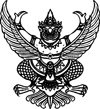 คำสั่งโรงพยาบาลยางชุมน้อยที่          /๒๕๖๖เรื่อง  แต่งตั้งคณะกรรมการกำหนดเกณฑ์จริยธรรมการจัดซื้อ จัดหาและการส่งเสริมการขายยาและเวชภัณฑ์ที่มิใช่ยา โรงพยาบาลยางชุมน้อย    .......................................................เนื่องด้วย กระทรวงสาธารณสุขได้ออกระเบียบกระทรวงสาธารณสุข ว่าด้วยการบริหารจัดการด้านยาและเวชภัณฑ์ที่มิใช่ยา ของส่วนราชการและหน่วยงานในสังกัดกระทรวงสาธารณสุข พ.ศ. ๒๕๖๔  และได้ออกประกาศกระทรวงสาธารณสุข ว่าด้วยเกณฑ์จริยธรรมการจัดซื้อจัดหายาและการส่งเสริมการขายยาและเวชภัณฑ์ที่มิใช่ยาของประทรวงสาธารณสุขปี พ.ศ. ๒๕๖๔  เพื่อเป็นแนวทางปฏิบัติและการดำเนินงานของกระทรวงสาธารณสุขสำหรับหน่วยงาน ส่วนราชการ ผู้สั่งใช้ยา ผู้ประกอบการวิชาชีพ และบุคลากรที่เกี่ยวข้องกับกระบวนการจัดหา โดยให้สถานพยาบาลหรือหน่วยงาน  ถือปฏิบัติตามเกณฑ์จริยธรรมที่กำหนดในแต่ละประเด็นและให้สถานพยาบาลหรือหน่วยงาน จัดทำแนวทางปฏิบัติตามเกณฑ์จริยธรรม ฯ โดยประกาศเป็นลายลักษณ์อักษรไว้ในที่เปิดเผย จึงมีคำสั่งให้แต่งตั้งคณะกรรมการกำหนดเกณฑ์จริยธรรมการจัดซื้อ จัดหาและการส่งเสริมการขายยาและเวชภัณฑ์ที่มิใช่ยา โรงพยาบาลยางชุมน้อย ดังรายนามดังต่อไปนี้ คณะกรรมการ  ประกอบด้วย 		๑. นายชำนาญ สมรมิตร   	ผู้อำนวยการโรงพยาบาลยางชุมน้อย        ประธานกรรมการฯ	๒. นายอุทัย  น้อยพรหม      ตำแหน่งพยาบาลวิชาชีพชำนาญการพิเศษ  รองประธานกรรมการฯ๓. นางกาญจนา  บุญเหลือ  	ตำแหน่งทันตแพทย์ชำนาญการ                	กรรมการ		๕. นางเตือนใจ  แสร์สินธุ์  	ตำแหน่งพยาบาลวิชาชีพชำนาญการ           	กรรมการ		๖. นางฉลาด  บุตรไธสง  		ตำแหน่งพยาบาลวิชาชีพชำนาญการ                	กรรมการ		๗. นางวิริยะ  ศิริศักดิ์เสนา	ตำแหน่งพยาบาลวิชาชีพชำนาญการ                   กรรมการ		๘. นางบุษบา  สายพินิจ		ตำแหน่งพยาบาลวิชาชีพชำนาญการ            	กรรมการ		๙. นางสุภาพร  อินตะนัย  	ตำแหน่งพยาบาลวิชาชีพชำนาญการ                   กรรมการ		๑๐. นางรัศมี  คำชาลี		ตำแหน่งพยาบาลวิชาชีพชำนาญการ                   กรรมการ		๑๑. นางลำดวน  ทองอินทร์ 	ตำแหน่งพยาบาลวิชาชีพชำนาญการ                   กรรมการ		๑๒. นางปราณี  พันธุ์ดี   		ตำแหน่งพยาบาลวิชาชีพชำนาญการ                   กรรมการ		๑๓. นางสาวธิติยากร  สิริพิเดช 	ตำแหน่งนักจัดการงานทั่วไปชำนาญการ 	          กรรมการ 		๑๔. นางสาวสุวิมลรัตน์  ปะมา	ตำแหน่ง เทคนิคการแพทย์			กรรมการ		๑๕. นายวุฒิชัย ครองยุทธ	ตำแหน่ง เจ้าพนักงานรังสีชำนาญงาน		กรรมการ		๑๔. นางสมใจ  โคศรีสุทธิ์		ตำแหน่ง แพทย์แผนไทยชำนาญการ		กรรมการ		๔. นางสาวทิวาวรรณ  สกุลจันทร์  ตำแหน่งเภสัชกรชำนาญการพิเศษ   กรรมการและเลขานุการ											/มีหน้าที่  ๒ –มีหน้าที่ และความรับผิดชอบ ดังนี้	๑. กำหนดแนวทางปฏิบัติตามเกณฑ์จริยธรรมการจัดซื้อจัดหาและการส่งเสริมการขายยาและเวชภัณฑ์ที่มิใช่ยาสำหรับเป็นแนวทางการปฏิบัติในโรงพยาบาล๒. ควบคุม กำกับ การดำเนินการของเจ้าหน้าที่ในหน่วยงาน ให้เป็นไปตามระเบียบ  ประกาศและนโยบายที่เกี่ยวข้อง 		    ทั้งนี้ ตั้งแต่บัดนี้เป็นต้นไป                                                   สั่ง ณ วันที่             ตุลาคม  พ.ศ. ๒๕๖๖ 					                (นายชำนาญ  สมรมิตร)                                               	        นายแพทย์เชี่ยวชาญ (ด้านเวชกรรม) 					        ผู้อำนวยการโรงพยาบาลยางชุมน้อย